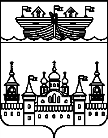 Заключение № 1о результатах публичных слушаний по вопросу о предоставлении разрешения на условно разрешённый вид использования «связь» земельного участка с кадастровым номером 52:11:0150012:383										31 января 2018 годаОснования проведения публичных слушаний.Публичные слушания проведены в соответствии с Конституцией Российской Федерации, с Федеральным законом РФ от 06 октября 2003 года №131-ФЗ «Об общих принципах организации местного самоуправления в Российской Федерации», Федеральным законом РФ от 29 декабря 2004 года «191-ФЗ «О введение в действие Градостроительного кодекса  Российской Федерации, руководствуясь Уставом Нестиарского сельсовета Воскресенского муниципального района Нижегородской области, правилами землепользования и застройки сельского поселения Нестирский сельсовет, утвержденные решением Земского собрания от 27.10.2017 г. № 114, положением о публичных слушаниях на территории Нестиарского сельсовета, утвержденным решением Нестиарского сельского Совета от 5.03.2014 №6, с решением сельского совета  Нестиарского сельсовета от 28 28 декабря 2017 года № 43, на основании заявления ФГУП «Российская телевизионная и радиовещательная сеть, в целях соблюдения прав человека на благоприятные условия жизнедеятельности, прав и законных интересов правообладателей земельных участков и объектов капитального строительства.Общие  сведения:В администрацию района поступило заявление ФГУП «Российская телевизионная и радиовещательная сеть» о предоставлении разрешения ФГУП «Российская телевизионная и радиовещательная сеть» разрешения на условно разрешенный вид использования «связь» земельного участка с кадастровым номером 52:11:0150012:383, (Ж1 - зона застройки индивидуальными жилыми домами), расположенного по адресу: Нижегородская область Воскресенский район, с. Нестиары,  восточнее от дома №43 по ул. Молодёжная». общей площадью .3.Форма оповещения о проведении публичных слушаний:Официальный сайт администрации Воскресенского муниципального района Нижегородской области  www.admvoskr.nnov.ru в сети «Интернет».Информационные уголки в населенных пунктах администрации Нестиарского сельсовета (информационное сообщение о проведении публичных слушаний).4.Участники публичных слушаний:жители Нестиарского сельсовета с. Нестиары  депутаты сельского совета Нестиарского сельсовета,сотрудники администрации Нестиарского сельсовета.Сведения о проведении и вопросах публичных слушаний:	Материалы проекта публичных слушаний  по вопросу о предоставлении разрешения на условно разрешённый вид использования «связь» земельного участка с кадастровым номером 52:11:0150012:383  размещены на сайте администрации www.admvoskr.nnov.ru, информационные объявления о проведении публичных слушаний были размещены по населенным пунктам  на информационных щитах.   	С материалами проекта публичных слушаний  по вопросу о предоставлении разрешения на условно разрешённый вид использования «связь» земельного участка с кадастровым номером 52:11:0150012:383  все желающие могли ознакомиться в администрации Нестиарского сельсовета по адресу: Нижегородская область Воскресенский район с. Нестиары, ул. Зелёная, дом 1Сведения о проведении публичных слушаний.Публичные слушаний проводились в соответствии с графиком проведения, утвержденным главой местного самоуправления Нестиарского сельсовета Воскресенского муниципального района от 28 декабря 2017 года  № 43 «О проведении публичных слушаний по вопросу о предоставлении разрешения на условно разрешённый вид использования «связь» земельного участка с кадастровым номером 52:11:0150012:383 Сроки проведения публичных слушаний: с 9 января 2018 года по 30 января 2018 годаместо проведения публичных слушаний: здание Нестиарского сельского Дома культуры.Дата проведения публичных слушаний – 26 января 2018 годаОбщее количество зарегистрированных граждан на публичных слушаниях: 11 человек.Во время проведения публичных слушаний были организованы выступления главы администрации Нестиарского сельсовета Харюнина Ю.Н,.7.Замечания и предложения по вопросу о предоставлении разрешения на условно разрешённый вид использования «связь» земельного участка с кадастровым номером 52:11:0150012:383  принимались в виде:-подачи письменных заявлений в администрацию Нестиарского сельсовета адресу: с. Нестиары, улица Зелёная, дом 1.-подачи письменных заявлений в ходе проведения публичных слушаний-в устной форме в ходе проведения публичных слушаний8.Сведения о протоколе публичных слушаний по вопросу о предоставлении разрешения на условно разрешённый вид использования «связь» земельного участка с кадастровым номером 52:11:0150012:383 Протокол составлен 26.01.2018 года.	Всего поступило замечаний и предложений участников публичных слушаний по проекту:- содержащихся в протоколах публичных слушаний – 0- содержащихся в письменных обращениях – нет(общее количество вопросов, относящихся к проекту– нет)9.Выводы и рекомендации:1.Процедура проведения публичных слушаний по вопросу о предоставлении разрешения на условно разрешённый вид использования «связь» земельного участка с кадастровым номером 52:11:0150012:383, соответствует требованиям действующего законодательства Российской Федерации, Нижегородской области и Нестиарского сельсовета, в связи, с чем публичные слушания по проекту считать состоявшимися.      2.Настоящее заключение подлежит размещению на официальном сайте администрации Воскресенского района в сети «Интернет»Председатель комиссии:Харюнин Юрий Николаевичглава администрации Нестиарского сельсоветаВоскресенского муниципального района	_________________Секретарь комиссии:Медведева Надежда Викторовнаспециалист администрации Нестиарского  сельсоветаВоскресенского муниципального района	_________________